RRoad Traffic Act 1974Note: In order to give effect to the Cross‑border Justice Act 2008, the Road Traffic Act 1974 must be applied with the modifications prescribed by the Cross‑border Justice Regulations 2009.Portfolio:Minister for Road Safety (except Part 6A, which is administered by the Minister for Transport principally assisted by the Department of Transport)Agency:Police ServicePortfolio:Minister for Transport (Part 6A only; remainder of Act administered by the Minister for Road Safety principally assisted by the Police Service)Agency:Department of TransportRoad Traffic Act 19741974/0593 Dec 1974s. 4: 3 Dec 1974 (see s. 2(2)); s. 6‑10 & 12: 21 Feb 1975 (see s. 2(1) and Gazette 21 Feb 1975 p. 633); Act other than s. 4, 6‑10 & 12: 1 Jun 1975 (see s. 2(1) and Gazette 29 May 1975 p. 1442)Road Traffic Act Amendment Act 19751975/07714 Nov 19751 Jul 1976 (see s. 2 and Gazette 12 Dec 1975 p. 4481)Road Traffic Act Amendment Act (No. 2) 19751975/09320 Nov 197520 Feb 1976 (see s. 2 and Gazette 20 Feb 1976 p. 445)Road Traffic Act Amendment Act 19761976/0173 Jun 197621 Aug 1976 (see s. 2 and Gazette 6 Aug 1976 p. 2658)Road Traffic Act Amendment Act (No. 2) 19761976/04810 Sep 1976Act other than s. 3 & 4(a)‑(f) & (h): 10 Sep 1976 (see s. 2(1));s. 3 & 4(a)‑(f) & (h): 1 Jun 1977 (see s. 2(2) and Gazette 20 May 1977 p. 1490)Road Traffic Act Amendment Act (No. 3) 19761976/1359 Dec 19769 Dec 1976Road Traffic Act Amendment Act 19771977/00429 Aug 197729 Aug 1977Road Traffic Act Amendment Act 19781978/089 (as amended by 1982/082 s. 30 & 31)8 Nov 1978Act other than s. 16(a)‑(c), 18 & 23: 25 May 1979 (see s. 2 and Gazette 25 May 1979 p. 1377);s. 18: 1 Jan 1980 (see s. 2 and Gazette 7 Dec 1979 p. 3770);s. 16(a)‑(c) & 23 repealed by 1982/082 s. 30 & 31Acts Amendment and Repeal (Road Maintenance) Act 1979 Pt. II1979/00918 May 19791 Jul 1979 (see s. 2(2))Road Traffic Act Amendment Act 19791979/01018 May 197918 May 1979Road Traffic Act Amendment Act (No. 2) 19791979/07127 Nov 1979Act other than s. 4, 5, 8‑11, 13, 14 & 18: 27 Nov 1979 (see s. 2(1)); s. 8‑11, 13, 14 & 18: 1 Feb 1980 (see s. 2(2) and Gazette 1 Feb 1980 p. 284);s. 4: 15 Feb 1980 (see s. 2(2) and Gazette 15 Feb 1980 p. 456);s. 5: 2 May 1980 (see s. 2(2) and Gazette 2 May 1980 p. 1405)Untitled regulations published in Gazette 6 Jun 1980 p. 1671‑2Untitled regulations published in Gazette 6 Jun 1980 p. 1671‑2Untitled regulations published in Gazette 6 Jun 1980 p. 1671‑26 Jun 1980Reprint approved 22 Jul 1980 (not including 1978/089 s. 16(a)‑(c) & 23)Reprint approved 22 Jul 1980 (not including 1978/089 s. 16(a)‑(c) & 23)Reprint approved 22 Jul 1980 (not including 1978/089 s. 16(a)‑(c) & 23)Reprint approved 22 Jul 1980 (not including 1978/089 s. 16(a)‑(c) & 23)Road Traffic Amendment Act 19801980/04212 Nov 1980Act other than s. 3‑6, 8, 9(a) & 10: 12 Nov 1980 (see s. 2(1));s. 3‑6, 8, 9(a) & 10: 1 Jan 1981 (see s. 2(2))Acts Amendment (Motor Vehicle Pools) Act 1980 Pt. II1980/04819 Nov 198019 Nov 1980Road Traffic Amendment Act (No. 2) 19801980/0815 Dec 19805 Dec 1980Road Traffic (Fees for Vehicle Licences) Regulations 1981 published in Gazette 29 May 1981 p. 1611‑18Road Traffic (Fees for Vehicle Licences) Regulations 1981 published in Gazette 29 May 1981 p. 1611‑18Road Traffic (Fees for Vehicle Licences) Regulations 1981 published in Gazette 29 May 1981 p. 1611‑1829 May 1981Road Traffic Amendment Act 19811981/03925 Aug 198125 Aug 1981Road Traffic Amendment Act (No. 2) 19811981/07130 Oct 19811 Aug 1982 (see s. 2 and Gazette 23 Jul 1982 p. 2842)Road Traffic Amendment Act (No. 4) 19811981/1054 Dec 19812 Feb 1982 (see s. 2 and Gazette 2 Feb 1982 p. 393)Companies (Consequential Amendments) Act 1982 s. 281982/01014 May 19821 Jul 1982 (see s. 2(1) and Gazette 25 Jun 1982 p. 2079)Acts Amendment (Motor Vehicle Fees) Act 1982 Pt. III1982/02527 May 19821 Jul 1982 (see s. 2)Road Traffic (Fees for Vehicle Licences) Regulations 1982 published in Gazette 28 May 1982 p. 1728‑34Road Traffic (Fees for Vehicle Licences) Regulations 1982 published in Gazette 28 May 1982 p. 1728‑34Road Traffic (Fees for Vehicle Licences) Regulations 1982 published in Gazette 28 May 1982 p. 1728‑3428 May 1982Road Traffic Amendment Act 19821982/06024 Sep 1982Act other than s. 3 & 6(a): 1 Oct 1982 (see s. 2 and Gazette 1 Oct 1982 p. 3885);s. 3 & 6(a): 1 Nov 1982 (see s. 2 and Gazette 1 Oct 1982 p. 3885)Road Traffic Amendment Act (No. 2) 19821982/08211 Nov 1982Act other than s. 5, 7, 9, 11‑14, 15(d), (e), (g), (j), (l) & (n), 16, 17, 18(a)(ii), (b), (d) & (e), 19, 20(a)‑(c) & (e), 21(1), 25 & 26: 11 Nov 1982 (see s. 2(1));s. 5, 7, 9, 11‑13, 14(b), 15(d), 16, 20(a)‑(c) & (e), 21(1), 25 & 26: 9 Dec 1982 (see s. 2(2));s. 14(a), 15(e), (g), (j), (l) & (n), 17, 18(a)(ii), (b), (d) & (e) & 19: 1 Mar 1983 (see s. 2(3) and Gazette 25 Feb 1983 p. 638)Road Traffic (Fees for Vehicle Licences) Regulations 1983 published in Gazette 20 May 1983 p. 1525‑32Road Traffic (Fees for Vehicle Licences) Regulations 1983 published in Gazette 20 May 1983 p. 1525‑32Road Traffic (Fees for Vehicle Licences) Regulations 1983 published in Gazette 20 May 1983 p. 1525‑3220 May 1983Reprint approved 9 Jul 1983 Reprint approved 9 Jul 1983 Reprint approved 9 Jul 1983 Reprint approved 9 Jul 1983 Road Traffic (Fees for Vehicle Licences) Regulations 1984 published in Gazette 28 Jun 1984 p. 1741‑51Road Traffic (Fees for Vehicle Licences) Regulations 1984 published in Gazette 28 Jun 1984 p. 1741‑51Road Traffic (Fees for Vehicle Licences) Regulations 1984 published in Gazette 28 Jun 1984 p. 1741‑5128 Jun 1984Road Traffic Amendment Act 19841984/0957 Dec 19844 Jan 1985Acts Amendment and Repeal (Credit) Act 1984 Pt. VII1984/10219 Dec 198431 Mar 1985 (see s. 2 and Gazette 8 Mar 1985 p. 867)Acts Amendment and Repeal (Transport Co‑ordination) Act 1985 Pt. VI1985/05428 Oct 19851 Jan 1986 (see s. 2 and Gazette 20 Dec 1985 p. 4822)Road Traffic Amendment Act 19851985/0894 Dec 19854 Dec 1985 (see s. 2)Road Traffic (Fees for Vehicle Licences) Regulations 1986 published in Gazette 30 May 1986 p. 1769‑75 (erratum 13 Jun 1986 p. 1979)Road Traffic (Fees for Vehicle Licences) Regulations 1986 published in Gazette 30 May 1986 p. 1769‑75 (erratum 13 Jun 1986 p. 1979)Road Traffic (Fees for Vehicle Licences) Regulations 1986 published in Gazette 30 May 1986 p. 1769‑75 (erratum 13 Jun 1986 p. 1979)30 May 1986Road Traffic Amendment Act (No. 2) 19861986/0784 Dec 19864 Dec 1986 (see s. 2)Road Traffic (Fees for Vehicle Licences) Regulations 1987 published in Gazette 29 May 1987 p. 2263‑73Road Traffic (Fees for Vehicle Licences) Regulations 1987 published in Gazette 29 May 1987 p. 2263‑73Road Traffic (Fees for Vehicle Licences) Regulations 1987 published in Gazette 29 May 1987 p. 2263‑7329 May 1987Road Traffic Amendment Act (No. 2) 19871987/121 (as amended by 2004/084 s. 80 (cl. 123); 2009/008 s. 112)24 Dec 1987s. 1 & 2: 24 Dec 1987;s. 3‑6 & 8‑10: 24 Dec 1987 (see s. 2 and Gazette 24 Dec 1987 p. 4561); s. 7: 1 Oct 1988 (see s. 2 and Gazette 30 Sep 1988 p. 3967); s. 11(a): 21 Dec 1990 (see s. 2 and Gazette 21 Dec 1990 p. 6212); s. 11(b) deleted by 2009/008 s. 112Road Traffic Amendment Act 19881988/0116 Sep 1988s. 1 & 2: 6 Sep 1988;s. 3, 20, 21 & 23: 28 Oct 1988 (see s. 2 and Gazette 28 Oct 1988 p. 4274); s. 8(a) & b): 4 Nov 1988 (see s. 2 and Gazette 4 Nov 1988 p. 4365); s. 4‑7, 9‑17, 19, 22 & 24: 16 Nov 1988 (see s. 2 and Gazette 16 Nov 1988 p. 4517); s. 8(c) & 18 (other than para. (b)): 21 Jul 1989 (see s. 2 and Gazette 21 Jul 1989 p. 2212); s. 18(b): 19 Sep 1989 (see s. 2 and Gazette 21 Jul 1989 p. 2212)Road Traffic Amendment (Random Breath Tests) Act 19881988/016 (as amended by 1989/046 s. 4; 1996/076 s. 41; 2000/039 s. 67)9 Sep 1988s. 1 & 2: 9 Sep 1988;Act other than s. 1, 2 & 5: 1 Oct 1988 (see s. 2 and Gazette 30 Sep 1988 p. 3967); s. 5: repealed by 2000/039 s. 67Road Traffic Amendment Act (No. 3) 19881988/03224 Nov 1988s. 1 & 2: 24 Nov 1988;Act other than s. 1 & 2: 21 Jul 1989 (see s. 3 and Gazette 21 Jul 1989 p. 2212)Road Traffic Amendment Act (No. 2) 19881988/0578 Dec 1988s. 1 & 2: 8 Dec 1988;Act other than s. 1 & 2: 1 Feb 1989 (see s. 2 and Gazette 23 Dec 1988 p. 4937)Acts Amendment (Events on Roads) Act 1988 Pt. 21988/0648 Dec 19881 Feb 1991 (see s. 2 and Gazette 1 Feb 1991 p. 511)Acts Amendment (Children’s Court) Act 1988 Pt. 71988/04922 Dec 19881 Dec 1989 (see s. 2 and Gazette 24 Nov 1989 p. 4327)Road Traffic (Fees for Vehicle Licences) Regulations 1989 published in Gazette 11 Aug 1989 p. 2695‑704Road Traffic (Fees for Vehicle Licences) Regulations 1989 published in Gazette 11 Aug 1989 p. 2695‑704Road Traffic (Fees for Vehicle Licences) Regulations 1989 published in Gazette 11 Aug 1989 p. 2695‑70411 Aug 1989Road Traffic (Fees for Vehicle Licences) Regulations (No. 2) 1989 published in Gazette 22 Sep 1989 p. 3463Road Traffic (Fees for Vehicle Licences) Regulations (No. 2) 1989 published in Gazette 22 Sep 1989 p. 3463Road Traffic (Fees for Vehicle Licences) Regulations (No. 2) 1989 published in Gazette 22 Sep 1989 p. 346322 Sep 1989Road Traffic (Fees for Vehicle Licences) Regulations (No. 3) 1989 published in Gazette 17 Nov 1989 p. 4161‑5 (erratum 8 Dec 1989 p. 4463)Road Traffic (Fees for Vehicle Licences) Regulations (No. 3) 1989 published in Gazette 17 Nov 1989 p. 4161‑5 (erratum 8 Dec 1989 p. 4463)Road Traffic (Fees for Vehicle Licences) Regulations (No. 3) 1989 published in Gazette 17 Nov 1989 p. 4161‑5 (erratum 8 Dec 1989 p. 4463)17 Nov 1989Acts Amendment (Chemistry Centre (WA)) Act 1990 Pt. 31990/01924 Jul 19909 Aug 1991 (see s. 2 and Gazette 9 Aug 1991 p. 4101)Road Traffic (Fees for Vehicle Licences) Regulations 1990 published in Gazette 29 Aug 1990 p. 4383‑90 (erratum 7 Dec 1990 p. 6051)Road Traffic (Fees for Vehicle Licences) Regulations 1990 published in Gazette 29 Aug 1990 p. 4383‑90 (erratum 7 Dec 1990 p. 6051)Road Traffic (Fees for Vehicle Licences) Regulations 1990 published in Gazette 29 Aug 1990 p. 4383‑90 (erratum 7 Dec 1990 p. 6051)29 Aug 1990Road Traffic (Fees for Vehicle Licences) Regulations (No. 2) 1990 published in Gazette 23 Nov 1990 p. 5850‑1Road Traffic (Fees for Vehicle Licences) Regulations (No. 2) 1990 published in Gazette 23 Nov 1990 p. 5850‑1Road Traffic (Fees for Vehicle Licences) Regulations (No. 2) 1990 published in Gazette 23 Nov 1990 p. 5850‑123 Nov 1990Road Traffic Amendment Act (No. 3) 19901990/06017 Dec 1990s. 1 & 2: 17 Dec 1990;Act other than s. 1 & 2: 21 Dec 1990 (see s. 2 and Gazette 21 Dec 1990 p. 6212)Reprinted as at 4 Apr 1991 (not including 1987/121 s. 11(b), 1988/016 s. 5 & 1990/019)Reprinted as at 4 Apr 1991 (not including 1987/121 s. 11(b), 1988/016 s. 5 & 1990/019)Reprinted as at 4 Apr 1991 (not including 1987/121 s. 11(b), 1988/016 s. 5 & 1990/019)Reprinted as at 4 Apr 1991 (not including 1987/121 s. 11(b), 1988/016 s. 5 & 1990/019)Road Traffic (Fees for Vehicle Licences) Regulations 1991 published in Gazette 23 Aug 1991 p. 4417‑22Road Traffic (Fees for Vehicle Licences) Regulations 1991 published in Gazette 23 Aug 1991 p. 4417‑22Road Traffic (Fees for Vehicle Licences) Regulations 1991 published in Gazette 23 Aug 1991 p. 4417‑2223 Aug 1991Road Traffic (Fees for Vehicle Licences) Regulations (No. 2) 1991 published in Gazette 22 Nov 1991 p. 5958‑9Road Traffic (Fees for Vehicle Licences) Regulations (No. 2) 1991 published in Gazette 22 Nov 1991 p. 5958‑9Road Traffic (Fees for Vehicle Licences) Regulations (No. 2) 1991 published in Gazette 22 Nov 1991 p. 5958‑922 Nov 1991Criminal Law Amendment Act 1991 s. 6(2) & 211991/03712 Dec 1991s. 6(2): 12 Dec 1991 (see s. 2(1));s. 21: 10 Feb 1992 (see s. 2(2) and Gazette 31 Jan 1992 p. 477)Road Traffic (Bicycle Helmets) Amendment Act 19911991/04617 Dec 199117 Dec 1991 (see s. 2)Road Traffic Amendment (Power Assisted Pedal Cycles) Act 19911991/05017 Dec 1991s. 1 & 2: 17 Dec 1991;Act other than s. 1 & 2: 24 Dec 1991 (see s. 2 and Gazette 24 Dec 1991 p. 6395)Criminal Law Amendment Act 1992 Pt. 31992/0017 Feb 19929 Mar 1992 (see s. 2)Road Traffic Amendment Act 19921992/01316 Jun 199216 Jun 1993 (see s. 2)Road Traffic (Fees for Vehicle Licences) Regulations 1992 published in Gazette 21 Aug 1992 p. 4162‑6Road Traffic (Fees for Vehicle Licences) Regulations 1992 published in Gazette 21 Aug 1992 p. 4162‑6Road Traffic (Fees for Vehicle Licences) Regulations 1992 published in Gazette 21 Aug 1992 p. 4162‑621 Aug 1992Road Traffic (Fees for Vehicle Licences) Regulations (No. 2) 1992 published in Gazette 13 Nov 1992 p. 5591‑2Road Traffic (Fees for Vehicle Licences) Regulations (No. 2) 1992 published in Gazette 13 Nov 1992 p. 5591‑2Road Traffic (Fees for Vehicle Licences) Regulations (No. 2) 1992 published in Gazette 13 Nov 1992 p. 5591‑213 Nov 1992Financial Administration Legislation Amendment Act 1993 s. 6 & 111993/00627 Aug 1993s. 11: 1 Jul 1993 (see s. 2(1));s. 6: 27 Aug 1993 (see s. 2(2))Acts Amendment (Vehicles on Roads) Act 1994 Pt. 31994/01315 Apr 199417 May 1994 (see s. 2 and Gazette 17 May 1994 p. 2065)Taxi Act 1994 s. 481994/08320 Dec 199410 Jan 1995 (see s. 2 and Gazette 10 Jan 1995 p. 73)Acts Amendment (Fines, Penalties and Infringement Notices) Act 1994 Pt. 191994/09223 Dec 19941 Jan 1995 (see s. 2(1) and Gazette 30 Dec 1994 p. 7211)Reprinted as at 1 Jun 1995 (not including 1987/121 s. 11(b) & 1988/016 s. 5)Reprinted as at 1 Jun 1995 (not including 1987/121 s. 11(b) & 1988/016 s. 5)Reprinted as at 1 Jun 1995 (not including 1987/121 s. 11(b) & 1988/016 s. 5)Reprinted as at 1 Jun 1995 (not including 1987/121 s. 11(b) & 1988/016 s. 5)Road Traffic Amendment Act 19951995/02113 Jul 1995s. 1 & 2: 13 Jul 1995;Act other than s. 1 & 2: 25 Nov 1995 (see s. 2 and Gazette 24 Nov 1995 p. 5390)Acts Amendment (Vehicle Licences) Act 1995 Pt. 21995/05720 Dec 199520 Dec 1995 (see s. 2)Sentencing (Consequential Provisions) Act 1995 Pt. 71 & s. 1471995/07816 Jan 19964 Nov 1996 (see s. 2 and Gazette 25 Oct 1996 p. 5632)Road Traffic (Fees for Vehicle Licences) Regulations 1996 published in Gazette 24 May 1996 p. 2181‑9Road Traffic (Fees for Vehicle Licences) Regulations 1996 published in Gazette 24 May 1996 p. 2181‑9Road Traffic (Fees for Vehicle Licences) Regulations 1996 published in Gazette 24 May 1996 p. 2181‑924 May 1996Local Government (Consequential Amendments) Act 1996 s. 41996/01428 Jun 19961 Jul 1996 (see s. 2)Consumer Credit (Western Australia) Act 1996 s. 131996/03010 Sep 19961 Nov 1996 (see s. 2)Road Traffic Amendment (Measuring Equipment) Act 19961996/03727 Sep 199627 Sep 1996 (see s. 2)Financial Legislation Amendment Act 1996 s. 27(3) & 641996/04925 Oct 199625 Oct 1996 (see s. 2)Road Traffic Amendment Act 19961996/076 (as amended by 1996/049 s. 27(4); 2006/054 s. 43)14 Nov 1996s. 1 & 2: 14 Nov 1996;Act other than s. 1, 2 & 8(3): 1 Feb 1997 (see s. 2 and Gazette 31 Jan 1997 p. 613);s. 8(3) repealed by 2006/054 s. 43(2)Road Traffic (Fees for Vehicle Licences) Regulations (No. 2) 1996 published in Gazette 17 Dec 1996 p. 7014‑15Road Traffic (Fees for Vehicle Licences) Regulations (No. 2) 1996 published in Gazette 17 Dec 1996 p. 7014‑15Road Traffic (Fees for Vehicle Licences) Regulations (No. 2) 1996 published in Gazette 17 Dec 1996 p. 7014‑1517 Dec 1996Reprinted as at 25 Mar 1997 (not including 1987/121 s. 11(b), 1988/016 s. 5 & 1996/076 s. 8(3))Reprinted as at 25 Mar 1997 (not including 1987/121 s. 11(b), 1988/016 s. 5 & 1996/076 s. 8(3))Reprinted as at 25 Mar 1997 (not including 1987/121 s. 11(b), 1988/016 s. 5 & 1996/076 s. 8(3))Reprinted as at 25 Mar 1997 (not including 1987/121 s. 11(b), 1988/016 s. 5 & 1996/076 s. 8(3))Road Traffic (Fees for Vehicle Licences) Regulations 1997 published in Gazette 13 May 1997 p. 2344‑9Road Traffic (Fees for Vehicle Licences) Regulations 1997 published in Gazette 13 May 1997 p. 2344‑9Road Traffic (Fees for Vehicle Licences) Regulations 1997 published in Gazette 13 May 1997 p. 2344‑913 May 1997Road Traffic Amendment Act 19971997/05012 Dec 1997s. 1 & 2: 12 Dec 1997;Act other than s. 1 & 2: 1 Jan 1998 (see s. 2 and Gazette 23 Dec 1997 p. 7400).The amendment to s. 20(2) referred to in s. 13 did not come into operation because of an error in the reference to the provision to be amendedStatutes (Repeals and Minor Amendments) Act 1997 s. 1061997/05715 Dec 199715 Dec 1997 (see s. 2(1))Road Traffic (Fees for Vehicle Licences) Regulations 1998 published in Gazette 12 May 1998 p. 2799‑800Road Traffic (Fees for Vehicle Licences) Regulations 1998 published in Gazette 12 May 1998 p. 2799‑800Road Traffic (Fees for Vehicle Licences) Regulations 1998 published in Gazette 12 May 1998 p. 2799‑80015 May 1998 (see r. 2)Road Traffic (Fees for Vehicle Licences) Regulations (No. 2) 1998 published in Gazette 3 Jul 1998 p. 3603‑4Road Traffic (Fees for Vehicle Licences) Regulations (No. 2) 1998 published in Gazette 3 Jul 1998 p. 3603‑4Road Traffic (Fees for Vehicle Licences) Regulations (No. 2) 1998 published in Gazette 3 Jul 1998 p. 3603‑43 Jul 1998 (see r. 2)Road Traffic Amendment Act 19981998/0527 Dec 19987 Dec 1998 (see s. 2)Perth Parking Management (Consequential Provisions) Act 1999 s. 7(4)1999/01619 May 19997 Aug 1999 (see s. 2 and Gazette 6 Aug 1999 p. 3727)Road Traffic (Fees for Vehicle Licences) Regulations 1999 published in Gazette 25 May 1999 p. 2070‑1Road Traffic (Fees for Vehicle Licences) Regulations 1999 published in Gazette 25 May 1999 p. 2070‑1Road Traffic (Fees for Vehicle Licences) Regulations 1999 published in Gazette 25 May 1999 p. 2070‑125 May 1999 (see r. 2)Revenue Laws Amendment (Assessment) Act 1999 Pt. 31999/02429 Jun 19991 Jul 1999 (see s. 2(3))Reprinted as at 17 Sep 1999 (not including 1987/121 s. 11(b), 1988/016 s. 5 & 1996/076 s. 8(3))Reprinted as at 17 Sep 1999 (not including 1987/121 s. 11(b), 1988/016 s. 5 & 1996/076 s. 8(3))Reprinted as at 17 Sep 1999 (not including 1987/121 s. 11(b), 1988/016 s. 5 & 1996/076 s. 8(3))Reprinted as at 17 Sep 1999 (not including 1987/121 s. 11(b), 1988/016 s. 5 & 1996/076 s. 8(3))School Education Act 1999 s. 2471999/0362 Nov 19991 Jan 2001 (see s. 2 and Gazette 29 Dec 2000 p. 7904)Acts Amendment (Police Immunity) Act 1999 s. 91999/04225 Nov 199925 Nov 1999 (see s. 2)Road Traffic (Fees for Vehicle Licences) Regulations 2000 published in Gazette 17 May 2000 p. 2421‑3Road Traffic (Fees for Vehicle Licences) Regulations 2000 published in Gazette 17 May 2000 p. 2421‑3Road Traffic (Fees for Vehicle Licences) Regulations 2000 published in Gazette 17 May 2000 p. 2421‑331 May 2000 (see r. 2 and Gazette 17 May 2000 p. 2426)Statutes (Repeals and Minor Amendments) Act 2000 s. 39 & 552000/0244 Jul 20004 Jul 2000 (see s. 2)Road Traffic Amendment Act 2000 Pt. 22000/039 (as amended by 2002/005 s. 15; 2002/045 s. 28(2); 2004/084 s. 80 (cl. 124))10 Oct 2000s. 3, 17(1), 34‑37 & 47(3): 30 Jan 2001 (see s. 2 and Gazette 30 Jan 2001 p. 615); s. 18, 23, 24, 27, 29, 48 & Sch. 1 (except cl. 3 & 5): 5 Feb 2001 (see s. 2 and Gazette 30 Jan 2001 p. 615);s. 19‑22, 25, 26, 28, 45 & Sch. 1 cl. 3 & 5: 7 May 2001 (see s. 2 and Gazette 23 Mar 2001 p. 1665);Proclamation published 9 Feb 2001 p. 767 revoked (see Gazette 23 Mar 2001 p. 1665); s. 6 deleted by 2002/005 s. 15; s. 4‑5, 7‑16, 17(2), 30‑33, 38‑44, 46, 47(1), (2) & (4): 1 Jan 2006 (see s. 2 and Gazette 23 Dec 2005 p. 6244‑5)Acts Amendment (Fines Enforcement and Licence Suspension) Act 2000 Pt. 32000/05128 Nov 20005 Feb 2001 (see s. 2 and Gazette 30 Jan 2001 p. 615)Road Traffic (Fees for Vehicle Licences) Regulations 2001 published in Gazette 29 Jun 2001 p. 3247Road Traffic (Fees for Vehicle Licences) Regulations 2001 published in Gazette 29 Jun 2001 p. 3247Road Traffic (Fees for Vehicle Licences) Regulations 2001 published in Gazette 29 Jun 2001 p. 324729 Jun 2001 (see r. 2)Road Traffic (Fees for Vehicle Licences) Regulations (No. 2) 2001 published in Gazette 14 Aug 2001 p. 4256‑8Road Traffic (Fees for Vehicle Licences) Regulations (No. 2) 2001 published in Gazette 14 Aug 2001 p. 4256‑8Road Traffic (Fees for Vehicle Licences) Regulations (No. 2) 2001 published in Gazette 14 Aug 2001 p. 4256‑814 Aug 2001 (see r. 2)Reprinted as at 19 Oct 2001 (not including 1987/121 s. 11(b) , 1996/076 s. 8(3) & 2000/039 s. 4‑16, 17(2), 30‑33, 38‑44, 46, 47(1), (2) & (4))Reprinted as at 19 Oct 2001 (not including 1987/121 s. 11(b) , 1996/076 s. 8(3) & 2000/039 s. 4‑16, 17(2), 30‑33, 38‑44, 46, 47(1), (2) & (4))Reprinted as at 19 Oct 2001 (not including 1987/121 s. 11(b) , 1996/076 s. 8(3) & 2000/039 s. 4‑16, 17(2), 30‑33, 38‑44, 46, 47(1), (2) & (4))Reprinted as at 19 Oct 2001 (not including 1987/121 s. 11(b) , 1996/076 s. 8(3) & 2000/039 s. 4‑16, 17(2), 30‑33, 38‑44, 46, 47(1), (2) & (4))Road Traffic Amendment Act 20012001/02721 Dec 2001s. 1 & 2: 21 Dec 2001;Act other than s. 1 & 2: 10 Aug 2002 (see s. 2 and Gazette 9 Aug 2002 p. 3853‑4)Road Traffic Amendment (Vehicle Licensing) Act 2001 Pt. 22001/028 (as amended by 2002/045 s. 29(2))21 Dec 20014 Dec 2006 (see s. 2 and Gazette 28 Nov 2006 p. 4889)Road Traffic (Fees for Vehicle Licenses) Regulations 2002 published in Gazette 17 May 2002 p. 2558‑60Road Traffic (Fees for Vehicle Licenses) Regulations 2002 published in Gazette 17 May 2002 p. 2558‑60Road Traffic (Fees for Vehicle Licenses) Regulations 2002 published in Gazette 17 May 2002 p. 2558‑6017 May 2002 (see r. 2)Motor Vehicle Dealers Amendment Act 2002 s. 722002/0044 Jun 20021 Sep 2002 (see s. 2 and Gazette 13 Aug 2002 p. 4151)Road Safety Council Act 2002 s. 152002/0054 Jun 20021 Jul 2002 (see s. 2(1) and Gazette 1 Jul 2002 p. 3205)Machinery of Government (Planning and Infrastructure) Amendment Act 2002 Pt. 72002/00719 Jun 20021 Jul 2002 (see s. 2 and Gazette 28 Jun 2002 p. 3037)Taxation Administration (Consequential Provisions) Act 2002 s. 27, 30 & 322002/04520 Mar 2003s. 27: 1 Jul 2003 (see s. 2(1) & (2) and Gazette 27 Jun 2003 p. 2383);s. 30 & 32: will not come into operation (see s. 2(2))Nurses Amendment Act 2003 Pt. 3 Div. 72003/0099 Apr 20039 Apr 2003 (see s. 2)Road Traffic (Fees for Vehicle Licences) Regulations 2003 published in Gazette 20 May 2003 p. 1804‑6Road Traffic (Fees for Vehicle Licences) Regulations 2003 published in Gazette 20 May 2003 p. 1804‑6Road Traffic (Fees for Vehicle Licences) Regulations 2003 published in Gazette 20 May 2003 p. 1804‑631 May 2003 (see r. 2)Sentencing Legislation Amendment and Repeal Act 2003 Pt. 3 & s. 922003/0509 Jul 2003Pt. 3: 30 Aug 2003 (see s. 2 and Gazette 29 Aug 2003 p. 3833);s. 92: 15 May 2004 (see s. 2 and Gazette 14 May 2004 p. 1445)Statutes (Repeals and Minor Amendments) Act 2003 s. 1052003/07415 Dec 200315 Dec 2003 (see s. 2)Criminal Code Amendment Act 2004 s. 582004/00423 Apr 200421 May 2004 (see s. 2)Road Traffic (Fees for Vehicle Licences) Regulations 2004 published in Gazette 28 May 2004 p. 1843‑5Road Traffic (Fees for Vehicle Licences) Regulations 2004 published in Gazette 28 May 2004 p. 1843‑5Road Traffic (Fees for Vehicle Licences) Regulations 2004 published in Gazette 28 May 2004 p. 1843‑531 May 2004 (see r. 2)Road Traffic Amendment Act 20042004/00610 Jun 200410 Jun 2004 (see s. 2)Road Traffic Amendment (Impounding and Confiscation of Vehicles) Act 2004 s. 4‑142004/01023 Jun 2004s. 1 & 2: 23 Jun 2004;Act other than s. 1 & 2: 4 Sep 2004 (see s. 2 and Gazette 3 Sep 2004 p. 3849)Reprint 8 as at 16 Jul 2004 (not including 1987/121 s. 11(b), 1996/076 s. 8(3), 2000/039 s. 4‑5, 7‑16, 17(2), 30‑33, 38‑44, 46, 47(1), (2) & (4), 2001/028 & 2004/010)Reprint 8 as at 16 Jul 2004 (not including 1987/121 s. 11(b), 1996/076 s. 8(3), 2000/039 s. 4‑5, 7‑16, 17(2), 30‑33, 38‑44, 46, 47(1), (2) & (4), 2001/028 & 2004/010)Reprint 8 as at 16 Jul 2004 (not including 1987/121 s. 11(b), 1996/076 s. 8(3), 2000/039 s. 4‑5, 7‑16, 17(2), 30‑33, 38‑44, 46, 47(1), (2) & (4), 2001/028 & 2004/010)Reprint 8 as at 16 Jul 2004 (not including 1987/121 s. 11(b), 1996/076 s. 8(3), 2000/039 s. 4‑5, 7‑16, 17(2), 30‑33, 38‑44, 46, 47(1), (2) & (4), 2001/028 & 2004/010)Road Traffic Amendment (Dangerous Driving) Act 20042004/0449 Nov 2004s. 1 & 2: 9 Nov 2004;Act other than s. 1 & 2: 1 Jan 2005 (see s. 2 and Gazette 31 Dec 2004 p. 7132)Courts Legislation Amendment and Repeal Act 2004 s. 141 & Sch. 2 cl. 462004/059 (as amended by 2008/002 s. 77(13))23 Nov 2004s. 141: 1 May 2005 (see s. 2 and Gazette 31 Dec 2004 p. 7128); Sch. 2 cl. 46 repealed by 2008/002 s. 77(13)State Administrative Tribunal (Conferral of Jurisdiction) Amendment and Repeal Act 2004 Pt. 2 Div. 1152004/05524 Nov 20041 Jan 2005 (see s. 2 and Gazette 31 Dec 2004 p. 7130)Criminal Law Amendment (Simple Offences) Act 2004 s. 822004/0708 Dec 200431 May 2005 (see s. 2 and Gazette 14 Jan 2005 p. 163)Criminal Procedure and Appeals (Consequential and Other Provisions) Act 2004 s. 78, 80 & 822004/08416 Dec 20042 May 2005 (see s. 2 and Gazette 31 Dec 2004 p. 7129 (correction in Gazette 7 Jan 2005 p. 53))Road Traffic (Fees for Vehicle Licences) Regulations (No. 2) 2004 published in Gazette 24 Dec 2004 p. 6255Road Traffic (Fees for Vehicle Licences) Regulations (No. 2) 2004 published in Gazette 24 Dec 2004 p. 6255Road Traffic (Fees for Vehicle Licences) Regulations (No. 2) 2004 published in Gazette 24 Dec 2004 p. 62551 Feb 2005 (see r. 2)Road Traffic (Fees for Vehicle Licences) Regulations 2005 published in Gazette 27 May 2005 p. 2306‑8Road Traffic (Fees for Vehicle Licences) Regulations 2005 published in Gazette 27 May 2005 p. 2306‑8Road Traffic (Fees for Vehicle Licences) Regulations 2005 published in Gazette 27 May 2005 p. 2306‑831 May 2005 (see r. 2)Reprint 9 as at 10 Mar 2006 (not including 1987/121 s. 11(b), 1996/076 s. 8(3), 2001/028 & 2004/059 Sch. 2 cl. 46)Reprint 9 as at 10 Mar 2006 (not including 1987/121 s. 11(b), 1996/076 s. 8(3), 2001/028 & 2004/059 Sch. 2 cl. 46)Reprint 9 as at 10 Mar 2006 (not including 1987/121 s. 11(b), 1996/076 s. 8(3), 2001/028 & 2004/059 Sch. 2 cl. 46)Reprint 9 as at 10 Mar 2006 (not including 1987/121 s. 11(b), 1996/076 s. 8(3), 2001/028 & 2004/059 Sch. 2 cl. 46)Road Traffic (Fees for Vehicle Licences) Regulations 2006 published in Gazette 26 May 2006 p. 1885‑8Road Traffic (Fees for Vehicle Licences) Regulations 2006 published in Gazette 26 May 2006 p. 1885‑8Road Traffic (Fees for Vehicle Licences) Regulations 2006 published in Gazette 26 May 2006 p. 1885‑831 May 2006 (see r. 2)Nurses and Midwives Act 2006 Sch. 3 cl. 202006/0506 Oct 200619 Sep 2007 (see s. 2 and Gazette 18 Sep 2007 p. 4711)Road Traffic Amendment Act 2006 Pt. 2 (s. 3‑35)2006/05426 Oct 2006s. 27: 7 Jul 2007 (see s. 2 and Gazette 6 Jul 2007 p. 3385);s. 19: 11 Oct 2007 (see s. 2 and Gazette 11 Oct 2007 p. 5475);Pt. 2 other than s. 19 & 27: 30 Jun 2008 (see s. 2 and Gazette 10 Jun 2008 p. 2471)Financial Legislation Amendment and Repeal Act 2006 s. 42006/07721 Dec 20061 Feb 2007 (see s. 2(1) and Gazette 19 Jan 2007 p. 137)Road Traffic Amendment Act 20072007/00411 Apr 2007s. 1 & 2: 11 Apr 2007;Act other than s. 1 & 2: 1 May 2007 (see s. 2 and Gazette 27 Apr 2007 p. 1831)Road Traffic Amendment (Drugs) Act 2007 Pt. 22007/00623 May 200712 Oct 2007 (see s. 2 and Gazette 11 Oct 2007 p. 5475)Chemistry Centre (WA) Act 2007 s. 432007/01029 Jun 20071 Aug 2007 (see s. 2(1) and Gazette 27 Jul 2007 p. 3735)Road Traffic Amendment Act (No. 2) 2007 Pt. 2 (s. 3‑40)2007/03921 Dec 2007Div. 6: 22 Dec 2007 (see s. 2(j));s. 3‑16 (other than s. 6(2)(b)(ii), 19‑24, 27‑30: 15 Mar 2008 (see s. 2(b)‑(j) and Gazette 14 Mar 2008 p. 829);s. 6(2)(b)(ii): 15 Mar 2008 (see s. 2(c));s. 17, 18 and 25: 30 Jun 2008 (see s. 2(d)‑(f));s. 26 and Div. 5: 1 Jul 2008 (see s. 2(g)‑(i) and Gazette 27 Jun 2008 p. 3117);Div. 4 (other than s. 26): 1 Dec 2010 (see s. 2(g) and Gazette 12 Nov 2010 p. 5659)Acts Amendment (Justice) Act 2008 s. 1312008/00531 Mar 200830 Sep 2008 (see s. 2(d) and Gazette 11 Jul 2008 p. 3253)Duties Legislation Amendment Act 2008 Sch. 1 cl. 332008/01214 Apr 20081 Jul 2008 (see s. 2(d))Medical Practitioners Act 2008 Sch. 3 cl. 512008/02227 May 20081 Dec 2008 (see s. 2 and Gazette 25 Nov 2008 p. 4989)Road Traffic Amendment Act 20082008/02413 Jun 2008s. 1 & 2: 13 Jun 2008 (see s. 2(1)(a));Act other than s. 1, 2, 5(a) & 8: 19 Jul 2008 (see s. 2(1)(b) and Gazette 18 Jul 2008 p. 3329);s. 5(a) & 8: 1 Jul 2009 (see s. 2(1)(b) & (2) and Gazette 23 Jun 2009 p. 2423)Criminal Law Amendment (Homicide) Act 2008 s. 382008/02927 Jun 20081 Aug 2008 (see s. 2(d) and Gazette 22 Jul 2008 p. 3353)Reprint 10 as at 3 Oct 2008 (correction in Gazette 19 Oct 2010 p. 5202) (not including 1987/121 s. 11(b), 2007/039 Pt. 2 (s. 27‑30), 2008/022 &  2008/024 s. 5(a) & 8)Reprint 10 as at 3 Oct 2008 (correction in Gazette 19 Oct 2010 p. 5202) (not including 1987/121 s. 11(b), 2007/039 Pt. 2 (s. 27‑30), 2008/022 &  2008/024 s. 5(a) & 8)Reprint 10 as at 3 Oct 2008 (correction in Gazette 19 Oct 2010 p. 5202) (not including 1987/121 s. 11(b), 2007/039 Pt. 2 (s. 27‑30), 2008/022 &  2008/024 s. 5(a) & 8)Reprint 10 as at 3 Oct 2008 (correction in Gazette 19 Oct 2010 p. 5202) (not including 1987/121 s. 11(b), 2007/039 Pt. 2 (s. 27‑30), 2008/022 &  2008/024 s. 5(a) & 8)Road Traffic Amendment (Hoons) Act 2009 Pt. 22009/0236 Oct 20091 Jan 2010 (see s. 2(1)(b)  & (2) and Gazette 31 Dec 2009 p. 5421)Road Traffic Legislation Amendment (Registration Labels) Act 2009 Pt. 22009/0393 Dec 20091 Jan 2010 (see s. 2(b))Credit (Commonwealth Powers) (Transitional and Consequential Provisions) Act 2010 s. 122010/01425 Jun 20101 Jul 2010 (see s. 2(b) and Gazette 30 Jun 2010 p. 3185)Standardisation of Formatting Act 2010 s. 512010/01928 Jun 201011 Sep 2010 (see s. 2(b) and Gazette 10 Sep 2010 p. 4341)Road Traffic Amendment Act 20102010/0207 Jul 2010s. 1 & 2: 7 Jul 2010 (see s. 2(a));Act other than s. 1 & 2: 1 Sep 2010 (see s. 2(b) and Gazette 27 Aug 2010 p. 4105)Health Practitioner Regulation National Law (WA) Act 2010 Pt. 5 Div. 452010/03530 Aug 201018 Oct 2010 (see s. 2(b) and Gazette 1 Oct 2010 p. 5075‑6)Road Traffic Legislation Amendment (Disqualification by Notice) Act 2010 Pt. 22010/051 (as amended by 2014/017 s. 36)8 Dec 2010s. 3 & 6‑10: 9 Dec 2010 (see s. 2(b));s. 4 & 13: 9 Apr 2011 (see s. 2(c) and Gazette 8 Apr 2011 p. 1281);s. 12 (other than s. 12(2)(c), (5)(d) & (7)(b)): 4 Jul 2011 (see s. 2(c) and Gazette 20 May 2011 p. 1837);s. 5, 11, 14 & 15: 1 Aug 2012 (see s. 2(c) and Gazette 27 Jul 2012 p. 3664);s. 12(2)(c), (5)(d) & (7)(b) deleted by 2014/017 s. 36Reprint 11 as at 28 Jan 2011 (not including 2010/051 s. 4, 5 & 11‑15)Reprint 11 as at 28 Jan 2011 (not including 2010/051 s. 4, 5 & 11‑15)Reprint 11 as at 28 Jan 2011 (not including 2010/051 s. 4, 5 & 11‑15)Reprint 11 as at 28 Jan 2011 (not including 2010/051 s. 4, 5 & 11‑15)Road Traffic Amendment (Alcohol and Drug Related Offences) Act 2011 Pt. 22011/01425 May 20111 Oct 2011 (see s. 2(b) and Gazette 30 Aug 2011 p. 3503)Road Traffic Legislation Amendment (Information) Act 2011 Pt. 22011/0182 Jun 2011Pt. 2 (other than s. 9): 30 Jun 2011 (see s. 2(b) and Gazette 29 Jun 2011 p. 2611);s. 9: 14 Jan 2013 (see s. 2(b) and Gazette 4 Jan 2013 p. 3)Personal Property Securities (Consequential Repeals and Amendments) Act 2011 Pt. 12 Div. 32011/0424 Oct 201130 Jan 2012 (see s. 2(c) & Cwlth Legislative Instrument No. F2011L02397 cl. 5 registered 21 Nov 2011)Manslaughter Legislation Amendment Act 2011 Pt. 32011/05830 Nov 201117 Mar 2012 (see s. 2(b) and Gazette 16 Mar 2012 p. 1245)Road Traffic Legislation Amendment Act 2012 Pt. 32012/008 (as amended by 2015/010 s. 14‑18)21 May 2012Pt. 3 (s. 15‑18): 1 Aug 2012 (see s. 2(c)(ii) and Gazette 27 Jul 2012 p. 3664);Pt. 3 (other than s. 15‑18): 27 Apr 2015 (see s. 2(b)(i) & (d) and Gazette 17 Apr 2015 p. 1371)Fire and Emergency Services Legislation Amendment Act 2012 Pt. 7 Div. 132012/02229 Aug 20121 Nov 2012 (see s. 2(b) and Gazette 31 Oct 2012 p. 5255)Fines, Penalties and Infringement Notices Enforcement Amendment Act 2012 Pt. 4 Div. 72012/04829 Nov 201221 Aug 2013 (see s. 2(b) and Gazette 20 Aug 2013 p. 3815)Road Traffic (Miscellaneous Amendments) Act 2012 Pt. 22012/059 (as amended by 2015/010 s. 21)11 Dec 2012Pt. 2, other than s. 12: 12 Dec 2012 (see s. 2(b));s. 12: 27 Apr 2015 (see s. 2(c)(ii) and Gazette 17 Apr 2015 p. 1371)Reprint 12 as at 22 Mar 2013 (not including 2010/051 s. 12(2)(c), (5)(d) & (7)(b), 2012/008 Pt. 3 (other than s. 15‑18), 2012/048 & 2012/059 s. 12)Reprint 12 as at 22 Mar 2013 (not including 2010/051 s. 12(2)(c), (5)(d) & (7)(b), 2012/008 Pt. 3 (other than s. 15‑18), 2012/048 & 2012/059 s. 12)Reprint 12 as at 22 Mar 2013 (not including 2010/051 s. 12(2)(c), (5)(d) & (7)(b), 2012/008 Pt. 3 (other than s. 15‑18), 2012/048 & 2012/059 s. 12)Reprint 12 as at 22 Mar 2013 (not including 2010/051 s. 12(2)(c), (5)(d) & (7)(b), 2012/008 Pt. 3 (other than s. 15‑18), 2012/048 & 2012/059 s. 12)Medicines and Poisons Act 2014 s. 1882014/0132 Jul 201430 Jan 2017 (see s. 2(b) & Gazette 17 Jan 2017 p. 403)Statutes (Repeals and Minor Amendments) Act 2014 s. 352014/0172 Jul 20146 Sep 2014 (see s. 2(b) and Gazette 5 Sep 2014 p. 3213)Taxi Drivers Licensing Act 2014 Pt. 10 Div. 12014/0182 Jul 2014Repealed by 2018/026 s. 304Road Traffic Amendment (Alcohol Interlocks and Other Matters) Act 2015 Pt. 2 & Pt. 3 Div. 12015/002 (as amended by 2019/020 s. 7)25 Feb 2015Pt. 2 (other than s. 9): 4 Apr 2016 (see s. 2(1)(b) and Gazette 24 Mar 2016 p. 927);Pt. 3 Div. 1: 24 Oct 2016 (see s. 2(1)(b) & (2) and Gazette 20 Sep 2016 p. 3965);s. 9: deleted by 2019/020 s. 7Road Traffic Legislation Amendment Act 2015 Pt. 22015/0101 Apr 20152 Apr 2015 (see s. 2(b))Reprint 13 as at 12 Jun 2015 (not including 2014/013, 2014/018 & 2015/002)Reprint 13 as at 12 Jun 2015 (not including 2014/013, 2014/018 & 2015/002)Reprint 13 as at 12 Jun 2015 (not including 2014/013, 2014/018 & 2015/002)Reprint 13 as at 12 Jun 2015 (not including 2014/013, 2014/018 & 2015/002)Public Health (Consequential Provisions) Act 2016 s. 101 & Pt. 5 Div. 212016/01925 Jul 2016s. 101: 24 Jan 2017 (see s. 2(1)(c) and Gazette 10 Jan 2017 p. 165);Pt. 5 Div. 21: to be proclaimed (see s. 2(1)(c))Road Traffic Legislation Amendment Act 2016 Pt. 2 Div. 1 & Pt. 3 Div. 1 Subdiv. 1, Div. 2, Div. 3 Subdiv. 1 & Div. 4 Subdiv. 12016/025 (as amended by 2019/020 s. 9)21 Sep 2016Pt. 2 Div. 1: 22 Sep 2016 (see s. 2(b));Pt. 3 Div. 1 Subdiv. 1, Div. 3 Subdiv. 1 other than s. 46 & 53 & Div. 4 Subdiv. 1 other than s. 64: 28 Nov 2016 (see s. 2(c) and Gazette 25 Nov 2016 p. 5279);Pt. 3 Div. 2 & s. 46 & 53: 10 Mar 2017 (see s. 2(c) & Gazette 7 Feb 2017 p. 1158‑9);s. 64: deleted by 2019/020 s. 9Road Traffic Amendment (Impounding and Confiscation of Vehicles) Act 2016 Pt. 22016/05128 Nov 2016Pt. 2 other than s. 5: 14 Jan 2017 (see s. 2(1)(b) & (2) & Gazette 13 Jan 2017 p. 338); s. 5 repealed (see s. 57(1))Reprint 14 as at 1 Dec 2017 (not including 2014/018, 2016/019 Pt. 5 Div. 21 & 2016/025 s. 64)Reprint 14 as at 1 Dec 2017 (not including 2014/018, 2016/019 Pt. 5 Div. 21 & 2016/025 s. 64)Reprint 14 as at 1 Dec 2017 (not including 2014/018, 2016/019 Pt. 5 Div. 21 & 2016/025 s. 64)Reprint 14 as at 1 Dec 2017 (not including 2014/018, 2016/019 Pt. 5 Div. 21 & 2016/025 s. 64)Health Practitioner Regulation National Law (WA) Amendment Act 2018 s. 1202018/00419 Apr 20181 Dec 2018 (see s. 2(d) and Gazette 13 Nov 2018 p. 4427‑8)Road Traffic Amendment (Driving Offences) Act 2018 Pt. 22018/0197 Sep 201817 Nov 2018 (see s. 2(b) and Gazette 16 Nov 2018 p. 4523)Transport (Road Passenger Services) Act 2018 Pt. 14 Div. 2 Subdiv. 32018/02630 Oct 20182 Jul 2019 (see s. 2(b) and Gazette 28 Jun 2019 p. 2473)Road Traffic Amendment (Blood Alcohol Content) Act 2019 Pt. 22019/02015 Aug 201912 Sep 2019 (see s. 2(b))Road Traffic Amendment (Impaired Driving and Penalties) Act 2020 Pt. 22020/0279 Jul 2020Pt. 2 (but only s. 3 & 39): 12 Oct 2020 (see s. 2(1)(b) and SL 2020/148 cl. 2);s. 24 & 26: 28 Oct 2020 (see s. 2(1)(b) and SL 2020/199 cl. 2);s. 29(10) & 33: 26 Feb 2021 (see s. 2(1)(b) and SL 2020/254 cl. 2)s. 4‑23, 25, 27, 28, 29(1)‑(9) & (11), 30‑32, 34‑38, 40 & 41: 1 Jul 2021 (see s. 2(1)(b) and SL 2021/54 cl. (2)(a) to (c))Road Traffic Amendment (Immobilisation, Towing and Detention of Vehicles) Act 2020 Pt. 22020/03810 Nov 202014 Dec 2020 (see s. 2(1)(b) and SL 2020/229 cl. 2)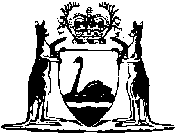 